ДОМ УЧЕНИКА СРЕДЊИХ ШКОЛА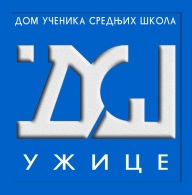 01 број 224/2017Датум, 31.07.2017. годинеУ ж и ц еНа основу члана 6. став 12. Закона о ученичком и студентском стандарду (Сл. гласник РС 55/2013), Правилника о смештају и исхрани ученика и студената, расписаног конкурса за пријем ученика у установе за смештај и исхрану за школску 2017/18 годину, а посебно на основу Коначне ранг листе ученика деловодни бр. 224-1/17  и 224-2/17  од 31.07.2017. године, директор Дома ученика средњих школа Ужице, доносиОДЛУКУ О ПРАВУ НА СМЕШТАЈ      Одобрава се право на смештај у Дом ученика средњих школа Ужице за 2017/18 годину за 143 ученика, а по коначној ранг листи од 31.07.2017. године. Образложење       На објављен конкурс за пријем ученика у установе за смештај и исхрану ученика за школску 2017/18 годину, који је за прву расподелу био отворен од 04.07.-17.07.2017. године, благовремено се пријавило 290 ученика, 191 девојчица и 99 дечака. По истеку законом предвиђених рокова Комисија за спровођење конкурса примењујући прописане критеријуме сачинила је прелиминарну ранг листу по којој је примљено укупно 143 ученика, што је објављено на интернет страници Дома ученика и огласној табли Дома дана 19.07.2017. године. Како у остављеном року на адресу Дома није стигао ниједан приговор на прелиминарну ранг листу дана 31.07.2017. године сачињена је коначна ранг листа и заведена под бројем 224-2/17 за девојчице и 224-1/17 за дечаке, то  директор на основу свега изнетог доноси одлуку као у петитуму.Ова одлука директора је коначна.У Ужицу дана 31.07.2017. године.                                                         Дом ученика средњих школа Ужице                                                                       ДИРЕКТОР                                                                        Зоран Поповић